Name ______________________________________		Date _____________________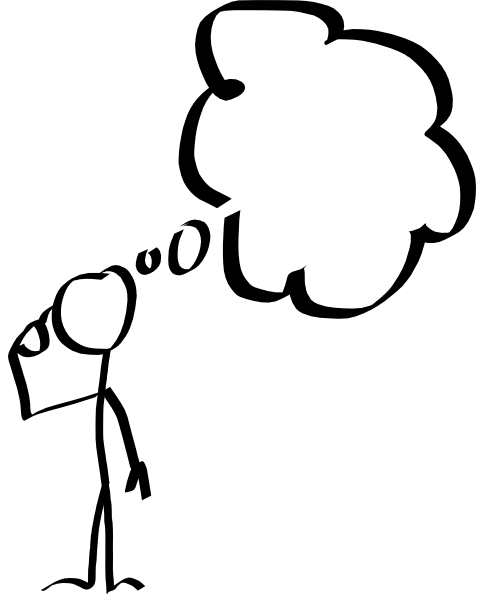 Agreeing or Disagreeing with SallySally says that    and    are equivalent fractions.Do you agree or disagree with Sally?  Explain your thinking. 